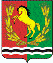 АДМИНИСТРАЦИЯ МУНИЦИПАЛЬНОГО ОБРАЗОВАНИЯ ТРОИЦКИЙ СЕЛЬСОВЕТ  АСЕКЕЕВСКОГО  РАЙОНА  ОРЕНБУРГСКОЙ  ОБЛАСТИ П О С Т А Н О В Л Е Н И Е12.07.2016   				с. Троицкое                                        № 18-пОб утверждении генеральной схемы очистки территориимуниципального образования Троицкий сельсоветАсекеевского района Оренбургской областиВ целях улучшения санитарно-эпидемиологической обстановки, санитарного и экологического состояния территории поселения, в  соответствии с Федеральными законами № 131-ФЗ «Об общих принципах организации местного самоуправления в Российской Федерации» от 30.03.1999 г № 52 «О санитарно-эпидемиологическом благополучии населения», от 24.06.1998 г. № 89-ФЗ «Об отходах производства и потребления, постановлением Госстроя РФ от 21.08.2003 № 152 «Об утверждении методических рекомендаций о порядке разработки генеральных схем очистки территорий населенных пунктов Российской Федерации», «Санитарными правилами содержания территорий населённых пунктов (СанПиН 42-128-4690-88), руководствуясь Правилами благоустройства территории муниципального образования Троицкий сельсовет,  Уставом муниципального образования Троицкий сельсовет ПОСТАНОВЛЯЮ:Утвердить Генеральную схему санитарной очистки территории муниципального образования Троицкий сельсовет Асекеевского района  в составе материалов согласно приложению.Контроль за исполнением настоящего постановления оставляю за собой.Настоящее постановление вступает в силу после его официального опубликования (обнародования).Глава муниципального образования                                                                      Л.Г.ГурманРазослано: администрации Асекеевского района,  прокурору района, в дело.	